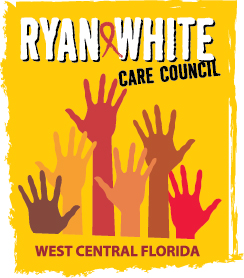 WEST CENTRAL FLORIDA RYAN WHITE CARE COUNCILCOMMUNITY ADVISORY COMMITTEEFRANCIS HOUSE - TAMPATHURSDAY, JUNE 27, 2019	1:30 P.M. - 3:00 P.M.	AGENDACall to Order								ChairRoll Call								StaffChanges to Agenda							MembersAdoption of Minutes							ChairApril 25, 2019 (Attachment)	May 23, 2019 (Attachment)Care Council Report							Co-ChairMoment of Inspiration							MembersPlanning for Pasco County Meeting					MembersClient/Community Input						MembersAnnouncements							Members/GuestsAdjournment								Chair	Note: Items in bold are action items.There will be no Care Council meeting in July.The next meeting of the Ryan White Care Council will be August 7, 2019 from 1:30 pm to 3:30 pm, at The Children’s Board of Hillsborough County.The CARE COUNCIL website is operating at www.thecarecouncil.org.  Agendas and minutes will be posted on this website.